Industrial Short Courseon
Economic Process Design, Operationand Plantwide ControlA Practical Approach with HYSYS/ASPEN1-5 JuneCourse Notes With Particular Emphasis on Plantwide Control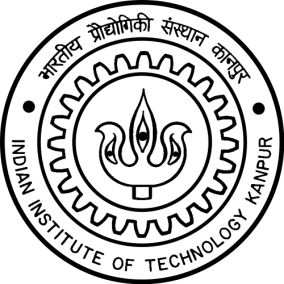 Course CoordinatorDr. Nitin KaisthaProfessorDepartment of Chemical EngineeringIndian Institute of Technology Kanpur, INDIA